ПРОГРАММАШКОЛЬНОГО ЭТАПА ВСЕРОССИЙСКОЙ ОЛИМПИАДЫ ШКОЛЬНИКОВ  2020/21 УЧЕБНОГО ГОДА ПО НЕМЕЦКОМУ ЯЗЫКУ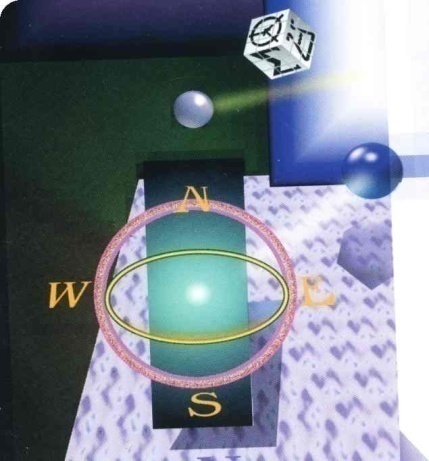 х.Кононов 2020 г.ПРОГРАММАшкольного этапа всероссийской  олимпиады школьников 2020/21 учебного года по немецкому языкуМесто проведения: МКОУ «ООШ № 18 х.Кононов» 29 сентября 2020 года (вторник)Ответственный за проведение олимпиады –Аксенов И.С., учитель немецкого языкател. 8 (86552) 4-19-48   e-mail:  18dirschool@mail.ru   ВРЕМЯМЕРОПРИЯТИЕМЕСТО ПРОВЕДЕНИЯ9:00 –9:30Регистрация участников  Организаторская9:00 –9:30Сбор участников олимпиадыХолл школы9:30-9:50Открытие олимпиады  Аудитория 119:30-9:50Инструктаж по проведению олимпиадыАудитория 1110:00Начало олимпиады10:00 –13:00Выполнение конкурсных заданий Немецкий язык (6 человек)Аудитории. 8,6,11.14:00-14:30 Разбор олимпиадных заданийНемецкий языкАудитория №11Работа членов жюрис 15:00Работа членов жюри, подведение итоговаудиторияПоказ олимпиадных работ 30.09.2020 года14.00Немецкий языкАудитория 11Ознакомление участников олимпиады с результатамиНа школьном сайте по ссылке (указать ссылку на результаты)29.09 ПротоколыПосле проверкиработ30.09 Итоговые протоколыдо 18.00